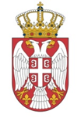 REPUBLIKA SRBIJANARODNA SKUPŠTINAOdbor za evropske integracije20 Broj: 06-2/410-145. decembar 2014. godine B e o g r a dI N F O R M A C I J A   O JAVNOM SLUŠANjU „DOSTUPNOST I NAČINI KORIŠĆENjA SREDSTAVA IZ IPARD FONDA“, PETAK, 5. DECEMBAR 2014. GODINE Javno slušanje je počelo u 11.00 časova. Javnim slušanjem je predsedavao Aleksandar Senić, predsednik Odbora. Javnom slušanju su prisustvovali članovi Odbora Ninoslav Girić, Aleksandra Tomić, Ljubiša Stojmirović, Vesna Marković, Katarina Šušnjar i Branko Ružić i zamenici članova Odbora Vladimir Orlić i Irena Aleksić. Prisustvovali su i narodni poslanici Predrag Mihailović i Ivan Karić. Javnom slušanju su prisustvovali Željko Radošević, državni sekretar u Ministarstvu poljoprivrede i zaštite životne sredine, Dragan Mirković, Vladislav Krsmanović i Bojana Gladović, Ministarstvo poljoprivrede i zaštite životne sredine, Milovan Filimonović, državni sekretar u Ministarstvu finansija, Ana Ilić, šef Sektora za programiranje pretpristupne pomoći, Kancelarija za evropske integracije, Milica Marković Tomić, Kancelarija za evropske integracije, Andrija Pejović, Evropski projektni centar, Ivana Stefanović Ristin, udruženje Leader, Vesna Vandić, Fakultet za primenjenu ekologiju Futura Univerziteta Singidunum u Beogradu, Filip Mitrović, Skupština grada Pančeva, Božo Joković, Opšta zemljoradnička zadruga Agro Eko Voće Arilje, Gordana Ristić i Nada Debeljacki, PU „Zajednica stočarstva“, Andrej Papić, Delegacija Evropske unije u Republici Srbiji, Ivan Knežević, Evropski pokret u Srbiji, Sima Marković, Srđan Protić i Bogdan Marković, Nacionalni klaster šumarstva i bliskih sektora, Stela Strsoglavec, Centar za obrazovanje odraslih „Educa humana“, Vladimir Filipović, Institut za proučavanje lekovitog bilja „Dr Josif Pančić“, Jovica Jakšić, Nezavisna asocijacija poljoprivrednika Srbije, Darko Stojanović, Unija poljoprivrednika Srbije, Vanja Kovačević, Udruženje proizvođača mleka Srbije, Jan Šurčkik, Opštinsko udruženje poljoprivrednika i Staropazovačko udruženje poljoprivrednika Stara Pazova, Jelena Trajković, Udruženje poljoprivrednika Samoš, Željko Petrov, Udruženje poljoprivrednika Dobrica, Aleksandra Brzaković, Agrovetmenangment Project – Strukovno Udruženje u oblasti poljoprivrede i ruralnog razvoja, Dragan Petković, grad Niš, Ivana Marković, GU Pančevo i Marko Stojanović, Nezavisna asocijacija poljoprivrednika Srbije.	Predsednik Odbora je pozdravio sve prisutne i otvorio Javno slušanje na temu „Dostupnost i načini korišćenja sredstava iz IPARD fonda“ i reč dao Ž. Radoševiću. Ž. Radošević se zahvalio na podršci Odbora za evropske integracije Narodne skupštine Republike Srbije i Ministarstva finansija. D. Mirković je ukratko izneo hronologiju stvaranja IPARD programa (Instrument za pretpristupnu pomoć u oblasti ruralnog razvoja). Napomenuo je značaj tehničke pomoći Delegacije Evropske unije u Republici Srbiji, prilikom izrade IPARD programa i naglasio je da nam je dozvoljeno da, nakon procesa akreditacije, tražimo od Evropske unije refundaciju uloženih sredstava. D. Mirković je rekao da se nada da će Program uspeti, da se dosta radi na njegovoj promociji  kao i na obuku zaposlenih koji će biti uključeni u Program. M. Filimonović je rekao da je uloga Ministarstva finansija, u upravljanju fondovima kroz IPARD, dvojaka. Prema Okvirnom sporazumu između Republike Srbije i Evropske komisije, a koji utvrđuje pravila za korišćenje pretpristupne pomoći, kada se nadležnost za te poslove upravljanja prenosi na Republiku Srbiju, odgovorno lice u Ministarstvu finansija je zaduženo za proveru ispunjenosti zahteva Evropske komisije u vezi sa prenosom nadležnosti za samostalno upravljanje. Druga uloga Ministarstva finansija u upravljanju fondovima kroz IPARD je podrška koju pruža Ministarstvu poljoprivrede i zaštite životne sredine. A. Ilić je rekla da, prema Okvirnom sporazumu, ključna fukncija u sistemu upravljanja sredstvima pretpristupne pomoći Evropske unije je nacionalni IPA koordinator, tzv. NIPAK, i kod nas je to ministar bez portfelja zadužen za evropske integracije. NIPAK je odgovoran za sveukupan proces strateškog planiranja, koordinaciju programiranja, praćenje sprovođenja, vrednovanje i izveštavanje o IPA pomoći, kao i za saradnju sa Evropskom komisijom u vezi sa korišćenjem IPA. Za tehnički sekretarijat nacionalnog IPA koordinatora određena je Kancelarija za evropske integracije – Sektor za planiranje, programiranje, praćenje i izveštavanje o sredstvima EU i razvojnoj pomoći. IPARD je jedan od osnovnih programa koji se finansira iz IPA sredstava. Iznela je podatak da je, prema Indikativnom strateškom dokumentu, predviđeno preko milijardu i po evra sredstava za Srbiju, za period od 2014. do 2020. godine, a za oblast poljoprivrede i ruralni razvoj je predviđeno 210 miliona evra, za isti period. A. Pejović je prikazao ključne izazove sa kojima se trenutno suočavamo i sa kojima ćemo se u budućnosti suočavati prilikom korišćenja sredstava iz IPA fondova. Ponovio je da su ukupna sredstva, koja su sadržava u Indikativnom strateškom dokumentu za Srbiju, oko 1,5 milijardi evra, uz naznaku da će Evropska komisija 2017. godine uraditi ocenu sposobnosti Srbije da koristi ova sredstva u skladu sa indikatorima uspešnosti koji su definisani u tom dokumentu. Decentralizovani sistem upravljanja IPA sredstvima, je uveden 2008. godine usvajanjem Strategije i pripremom Akcionih planova. Marta 2014. godine je Evropska komisija donela odluku o prenosu nadležnosti za samostalno upravljanje IPA sredstvima za IPA komponente I i II, određen je plan za prenos nadležnosti za samostalno upravljanje sredstvima IPARD do kraja 2015/početak 2016. godine i utvrđena je potreba da se izmeni postojeća procedura u skladu sa novom IPA regulativom da se uradi tzv. self assessment (samoprocena). Prema Izveštaju Evropske komisije o napretku Srbije za 2014. godinu, „Glavna prepreka pripremama za akreditaciju je premeštanje Agencije IPARD u Beograd i angažovanje i obuka kadrova kako bi se ispunili zahtevi za akreditaciju“, naveo je. Izazovi koji predstoje u narednom periodu a koji važe za celu strukturu IPA 2, jesu održivost i funkcionalnost sistema jer je od 2009. godine do sada, promenjeno šest nacionalnih službenika za odobravanje i pet nacionalnih IPA koordinatora, rekao je A. Pejović. D. Mirković je naglasio da bi svi potencijalni korisnici IPARD programa, trebalo na vreme da krenu sa pripremom kako bi mogli postati korisnici. Informisao je da će se u Srbiji od 2017. godine sprovesti prve agroekološke mere, kako bi se država pripremila da, kada postane punopravni član Evropske unije, bude u mogućnosti da se na oko 30% poljoprivrednog zemljišta sprovodi agroekološke mere, kako su aktuelni članovi EU sada u obavezi. 	Nakon izlaganja panelista, otvorena je diskusija. V. Krsmanović je naglasio da Uprava za agrarna plaćanja (Uprava) trenutno ima 67 zaposlenih na neodređeno vreme, sa osobama angažovanim na privremenim i povremenim poslovima, Uprava ima oko 90 zaposlenih, a da bi se Uprava akreditovala, trebalo bi da ima 170 zaposlenih na neodređeno vreme. Obavestio je prisutne da se planira premeštaj sedišta Uprave za agrarna plaćanja, iz Šapca u Beograd, do marta 2015. godine. A. Tomić je postavila pitanje troškova Uprave, od njenog postojanja, u vezi zaposlenih koji dolaze na posao iz Beograda u Šabac. Iznela je mišljenje da će veliki problem biti tehnička opremljenost kao i edukacija naših proizvođača i da će tu od velikoj značaja biti pomoć svih relevantnih subjekata vezanih za IPARD program. A. Senić je ukazao na problem što se sedište Uprave još uvek nije premestilo iz Šapca u Beograd. Na pitanje I. Stefanović Ristin koje se odnosilo na formiranje IPA nadzornog komiteta, V. Miroković je rekao da je u planu da on bude formiran u drugoj polovini 2015. godine. S. Strsoglavec je podvukla značaj zapošljavanja obučenih ljudi u Upravi a ne da se premeštaju kadrovi iz drugih državnih organa. Na njeno pitanje, da li se plaćaju penali ukoliko se ne upotrebe izdvojena sredstva iz pretpristupnih fondova, panelisti su rekli da se to ne dešava, ono što može da se desi jeste da deo sredstava ostane neiskorišćen ili da vratimo utrošena sredstva ali ne u formi penala. S. Strsoglavec je postavila pitanje da li self assessment dozvoljava komentare domaće stručne javnosti u okviru eksterne revizije. M. Filimonović je rekao da tela koja su predmet akreditacije bi trebalo u postupku izgradnje svojih kapaciteta, da definišu sve svoje strukture i ispune sve zahteve potrebne za ispunjavanje svojih obaveza, nakon čega sledi postupak samoprocene, čiji izveštaj se dostavlja Ministarstvu finansija koje, uz pomoć eksternog revizorskog mišljenja, potvrđuje ili ne potvrđuje da je samoprocena u skladu sa realnim stanjem. Kada eksterno revizorsko mišljenje potvrdi ispunjenost zahteva, onda Republika Srbija podnosi zahtev Evropskoj komisiji za prenos nadležnosti za samostalno upravljanje sredstvima. N. Debeljački je istakla značaj određivanja pojedinačnih procedura kada je reč o dostupnosti i načinu korišćenja IPARD fondova. A. Senić je zaključio raspravu i rekao da će Odbor za evropske integracije doneti Zaključak o Javnom slušanju na narednoj sednici.	Javno slušanje je završeno u 13 časova.